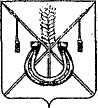 АДМИНИСТРАЦИЯ КОРЕНОВСКОГО ГОРОДСКОГО ПОСЕЛЕНИЯКОРЕНОВСКОГО РАЙОНАПОСТАНОВЛЕНИЕот _________   		                                                  			  № _____г. КореновскО внесении изменения в постановление администрации Кореновского городского поселения Кореновского района от 7 июня 2016 года № 1012 «Об утверждении Порядка оказания помощи гражданам Российской Федерации, пострадавшим от подтопления жилых помещений в результате чрезвычайной ситуации, вызванной сильными ливневыми дождями на территории Кореновского городского поселения Кореновского района 2 июня 2016 года»В соответствии с пунктом 2 статьи 11 Федерального закона от 21 декабря 1994 года № 68-ФЗ «О защите населения и территорий от чрезвычайных ситуаций природного и техногенного характера», Федеральным законом                      от 6 октября 2003 года № 131-ФЗ «Об общих принципах организации                   местного самоуправления в Российской Федерации», Законом Краснодарского края от 13 июля 1998 года № 135-КЗ «О защите населения и территорий Краснодарского края от чрезвычайных ситуаций природного и техногенного характера», на основании письма министерства  гражданской обороны и чрезвычайных ситуаций Краснодарского края от 30 августа 2016 года № 68-4109/16-0008, администрация Кореновского городского поселения Кореновского района п о с т а н о в л я е т:1. Внести в постановление администрации Кореновского городского поселения Кореновского района от 7 июня 2016 года № 1012 «Об утверждении Порядка оказания помощи гражданам Российской Федерации, пострадавшим от подтопления жилых помещений в результате чрезвычайной ситуации, вызванной сильными ливневыми дождями на территории Кореновского городского поселения Кореновского района 2 июня 2016 года» следующее изменение:1.1. Приложение № 3 к Порядку оказания помощи гражданам Российской Федерации, пострадавшим от подтопления жилых помещений в результате чрезвычайной ситуации, вызванной сильными ливневыми дождями на территории Кореновского городского поселения Кореновского района 2 июня 2016 года изложить в новой редакции (прилагается).2. Постановление администрации Кореновского городского поселения Кореновского района от 22 июля 2016 года № 1399 «О внесении изменения в постановление администрации Кореновского городского поселения Кореновского района от 7 июня 2016 года № 1012 «Об утверждении Порядка оказания помощи гражданам Российской Федерации, пострадавшим от подтопления жилых помещений в результате чрезвычайной ситуации, вызванной сильными ливневыми дождями на территории Кореновского городского поселения Кореновского района 2 июня 2016 года» признать утратившим силу.2. Общему отделу администрации Кореновского городского поселения Кореновского района (Воротникова) официально обнародовать настоящее постановление и обеспечить его размещение на официальном сайте администрации Кореновского городского поселения Кореновского района в информационно-телекоммуникационной сети «Интернет».3. Постановление вступает в силу после его официального обнародования.Глава Кореновского городского поселенияКореновского района 	                           		                                   Е.Н. ПергунСПИСОКграждан, нуждающихся в оказании единовременной материальной помощи, в результате чрезвычайной ситуации, вызванной сильными ливневыми дождями на территории Кореновского городского поселения Кореновского района 2 июня 2016 годаГлава Кореновского городского поселенияКореновского района                                          __________________________                        ______________________                                                                                                                            (подпись)                                                          (фамилия, инициалы)                          »ПРИЛОЖЕНИЕк постановлению администрацииКореновского городского поселенияКореновского районаот ________________ №______«ПРИЛОЖЕНИЕ № 3к Порядку оказания помощи гражданам Российской Федерации, пострадавшим от подтопления жилых помещений в результате чрезвычайной ситуации, вызванной сильными ливневыми дождями на территории Кореновского городского поселения Кореновского района 2 июня 2016 года№п/п    № семьи (при       наличии нескольких проживающих семей)Фамилия, имя и отчество гражданинаАдрес места проживания (регистрации)Документ, удостоверяющий личностьДокумент, удостоверяющий личностьДокумент, удостоверяющий личностьДокумент, удостоверяющий личностьНеобходимые бюджетные ассигнования, (рублей)№п/п    № семьи (при       наличии нескольких проживающих семей)Фамилия, имя и отчество гражданинаАдрес места проживания (регистрации)вид документасерия и номеркем выдан  когда выданНеобходимые бюджетные ассигнования, (рублей)№п/п    № семьи (при       наличии нескольких проживающих семей)Фамилия, имя и отчество гражданинаАдрес места проживания (регистрации)вид документасерия и номеркем выдан  когда выданБюджет Кореновского городского поселения12345678 9